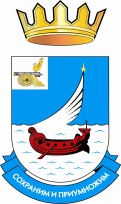 ФИНАНСОВОЕ УПРАВЛЕНИЕ АДМИНИСТРАЦИИМУНИЦИПАЛЬНОГО ОБРАЗОВАНИЯ  «ГАГАРИНСКИЙ РАЙОН»СМОЛЕНСКОЙ ОБЛАСТИП Р И К А З  № 88от 27 ноября  2018  годаВ связи с изменениями в кадровом составе  Финансового управления Администрации муниципального образования «Гагаринский район» Смоленской области  приложения № 1, № 2 к приказу Финансового управления Администрации муниципального образования «Гагаринский район» Смоленской области от 26.12.2017 г. № 84 «О планировании внутреннего финансового контроля и внутреннего финансового аудита в 2018 году» изложить в новой редакции.Заместитель Главы муниципального образования –начальник Финансового управления        		         	            Т.В. КудринаО внесении изменений в приказ Финансового управления Администрации муниципального образования «Гагаринский район» Смоленской области от 26.12.2017 г. № 84